We work with numbers everywhere in our lives.  We need to become quick, comfortable and confident adding and subtracting.  Become a Take Away Master!!!!!Because our number system works on a repeating pattern (0,1,2,3,4,5,6,7,8,9 then back to 0) if we learn to take every number 0-9 away from every number 0-9 then we can apply this for all the rest of the numbers!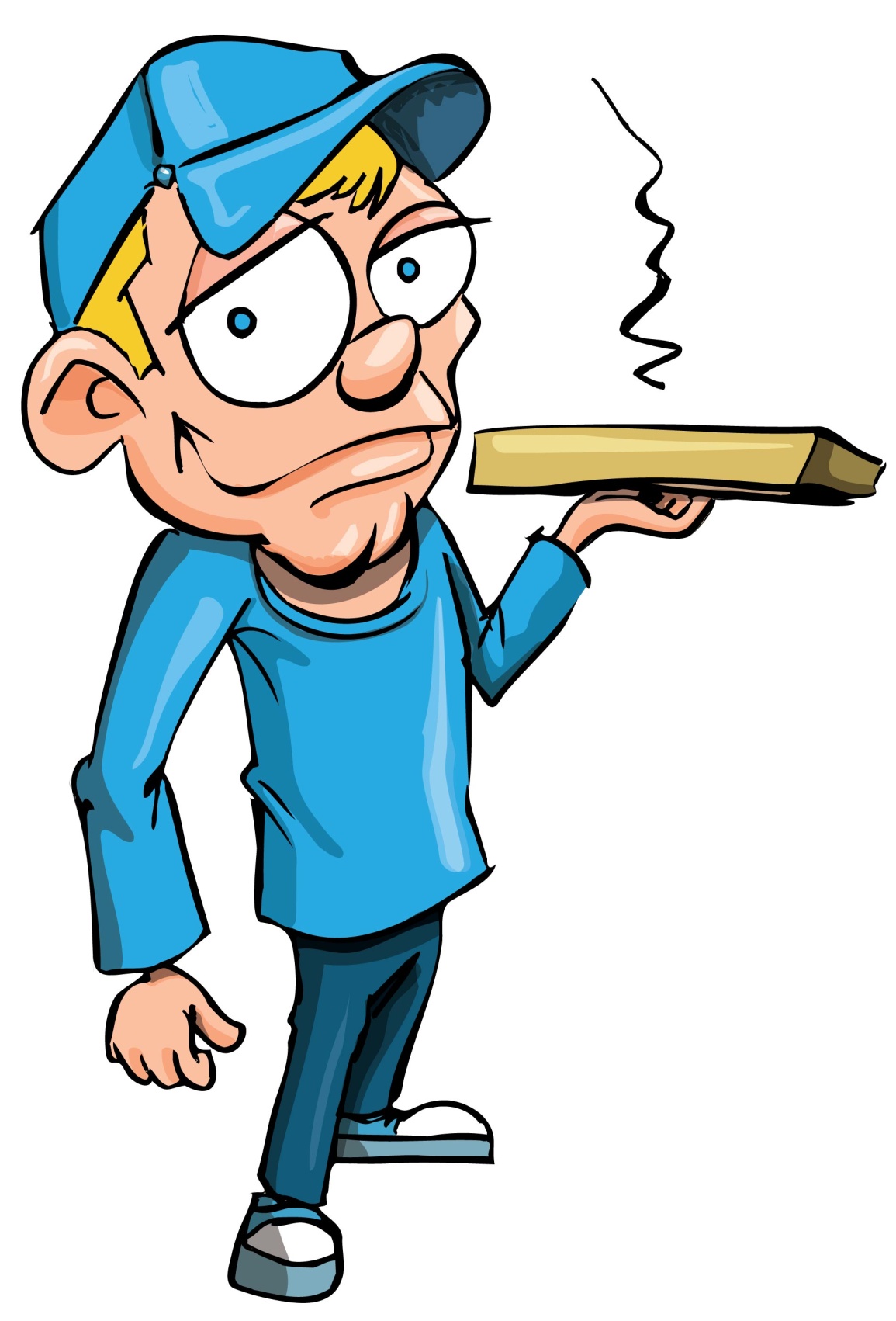 Practise in orderPractise in random order10 – 9 = 111 – 9 = 212 – 9 = 313 – 9 = 414 – 9 = 515 – 9 = 616 – 9 = 717 – 9 = 818 – 9 = 919 – 9 = 109 – 8 =12 – 8 =10 – 8 =18 – 8 =11 – 8 =11 – 8 =12 – 8 =13 – 8 =13 – 8 =17 – 8 =14 – 8 =15 – 8 =15 – 8 =10 – 8 =16 – 8 =14 – 8 =17 – 8 =9 – 8 =18 – 8 =16 – 8 =8 – 7 =9 – 7 =10 – 7 =11 – 7 =12 – 7 =13 – 7 =14 – 7 =15 – 7 =16 – 7 =17 – 7 =7 – 6 =8 – 6 =9 – 6 =10 – 6 =11 – 6 =12 – 6 =13 – 6 =14 – 6 =15 – 6 =16 – 6 =6 – 5 = 7 – 5 =8 – 5 =9 – 5 =10 – 5 =11 – 5 =12 – 5 =13 – 5 =14 – 5 =15 – 5 =5 – 4 = 6 – 4 =7 – 4 =8 – 4 =9 – 4 =10 – 4 =11 – 4 =12 – 4 =13 – 4 =14 – 4 =4 – 3 =5 – 3 =6 – 3 =7 – 3 =8 – 3 =9 – 3 =10 – 3 =11 – 3 =12 – 3 =13 – 3 =3 - 2 =4 - 2 =5 - 2 =6 - 2 =7 - 2 =8 - 2 =9 - 2 =10 - 2 =11 - 2 =12 - 2 =2 – 1 = 3 – 1 =4 – 1 =5 – 1 =6 – 1 =7 – 1 =8 – 1 =9 – 1 =10 – 1 =11 – 1 =1 – 0 =2 – 0 =3 – 0 =4 – 0 =5 – 0 =6 – 0 =7 – 0 =8 – 0 =9 – 0 =10 – 0 =